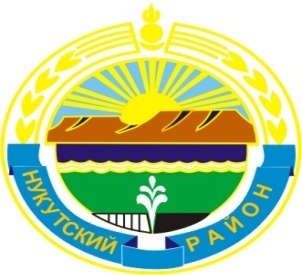 МУНИЦИПАЛЬНОЕ  ОБРАЗОВАНИЕ«НУКУТСКИЙ  РАЙОН»АДМИНИСТРАЦИЯМУНИЦИПАЛЬНОГО ОБРАЗОВАНИЯ«НУКУТСКИЙ РАЙОН»постановление30 августа 2019                                         №  493                                             п. НовонукутскийВ соответствии с Федеральным законом Российской Федерации от 06.10.2003 года № 131-ФЗ «Об общих принципах организации местного самоуправления в Российской Федерации», руководствуясь ст.35 Устава муниципального образования «Нукутский район»,  АдминистрацияПОСТАНОВЛЯЕТ:Внести изменения в постановление Администрации муниципального образования «Нукутский район» от 07.11.2011 года № 565 «Об изменении типа Муниципального дошкольного образовательного учреждения Новонукутский  детский сад «Солнышко»в целях создания Муниципального казенного дошкольного образовательного учреждения Новонукутский  детский сад «Солнышко» (далее – постановление) следующие изменения: В пункте 2 постановления  слова «в лице Управления образования администрации муниципального образования «Нукутский район» исключить;Пункт 4 постановления исключить.Опубликовать настоящее постановление в печатном издании «Официальный курьер» и разместить на официальных сайтах муниципального образования «Нукутский район», МКУ «Центр образования Нукутского района» и МБДОУ Новонукутский детский сад «Солнышко».Контроль за исполнением настоящего постановления возложить на заместителя мэра муниципального образования «Нукутский район» по социальным вопросам М.П. Хойлову. Мэр                                                                                              С.Г. ГомбоевО внесении изменений в постановление Администрации МО «Нукутский район» от 07.11.2011 года № 565 «Об изменении типа Муниципального дошкольного образовательного учреждения Новонукутский  детский сад «Солнышко» в целях создания Муниципального казенного дошкольного образовательного учреждения Новонукутский  детский сад «Солнышко»